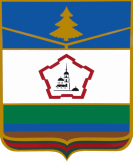 Р О С С И Й С К А Я      Ф Е Д Е Р А Ц И ЯБРЯНСКАЯ ОБЛАСТЬКОЛЛЕГИЯ КОНТРОЛЬНО-СЧЕТНОЙ ПАЛАТЫПОЧЕПСКОГО РАЙОНАОктябрьская площадь, д. 3-а, г. Почеп, 243400РЕШЕНИЕКоллегии Контрольно-счетной палатыПочепского района."28 " ноября 2019 г.                                                                                                    N 4Рассмотрев следующие вопросы:О заключении по результатам экспертно-аналитического мероприятия «Экспертиза и подготовка заключения на отчет об исполнении бюджета Почепского района за 9 месяцев 2019 года».О заключении по результатам контрольного мероприятия «Законность и эффективность использования бюджетных средств, выделенных из районного бюджета на ремонт образовательных учреждений в 2019 году».О внесении изменений в план работы Контрольно-счетной палаты Почепского района на 2019 год.   Коллегия приняла решение:Утвердить заключение по результатам экспертно-аналитического мероприятия «Экспертиза и подготовка заключения на отчет об исполнении бюджета Почепского района за 9 месяцев 2019 года». Направить заключение по результатам экспертно-аналитического мероприятия «Экспертиза и подготовка заключения на отчет об исполнении бюджета Почепского района за 9 месяцев 2019 года» главе администрации Почепского района и главе Почепского района.Направить заключение по результатам контрольного мероприятия «Законность и эффективность использования бюджетных средств, выделенных из районного бюджета на ремонт образовательных учреждений в 2019 году».Направить информационные письма с предложениями в адрес начальника отдела образования администрации Почепского района, директорам МБОУ «Валуецкая СОШ», МБОУ «Ворминская СОШ», МБОУ «Краснорогская СОШ», МБОУ «Польниковская СОШ», МБОУ «Гимназия №1».Направить в Контрольно-ревизионное управление Администрации Губернатора Брянской области и Правительства Брянской области информацию по фактам выявленных нарушений законодательства о контрактной системе в сфере закупок товаров, работ, услуг для обеспечения муниципальных нужд.             Внести в план работы Контрольно-счетной палаты Почепского района на 2019 год, утвержденный решением Коллегии Контрольно-счетной палаты от 27.12.2018 №5 (в редакции от 25.09.2019 года), изложив его в новой редакции (Приложение1) Разместить на официальной странице Контрольно-счетной палаты Почепского района новую редакцию плана работы Контрольно-счетной палаты Почепского района на 2019 год.Председатель                                                                                 Л.И. МолодоженСекретарь                                                                                        В.В. КасацкийТел. (48345)3-07 -3, Факс (848345) 3-07-31